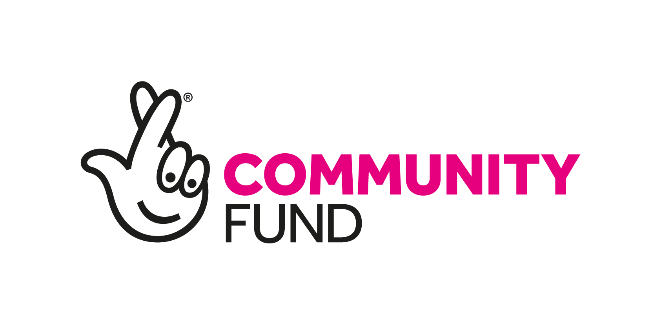 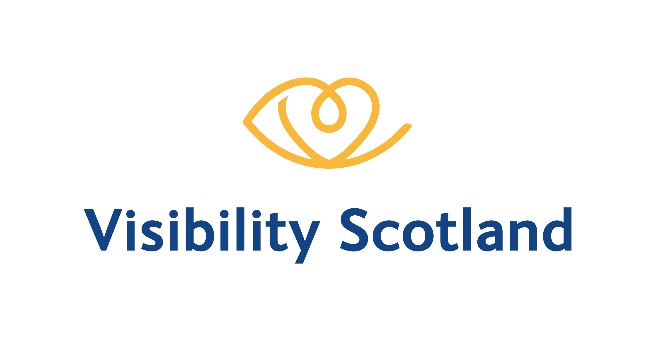 APPLICATION FORM – CONFIDENTIALIf you require this form in a format other than print, please let us know.Personal DetailsDo you require any reasonable adjustments for the interview and selection process?YES/NO (please delete as appropriate)If YES, please give details:Employment DetailsIn this section please tell us about your employment history, starting with most recent and working backwards.  Please use additional sheets if necessary – but please note we are particularly interested in your recent experience (last 10 years or so).Current /Most Recent EmployerPrevious EmploymentMembership of Professional BodiesVolunteering and other commitmentsEducation & QualificationsPlease give details of all education and qualifications (with results) and please be prepared to provide certificates if requested.Personal StatementPlease use this page to demonstrate why you think your skills and experience are applicable to this role.  Refer to the job description and person specification for further details of the role.UndertakingPosition applied for:   Forename(s)SurnameAddressAddressPostcodeTelephone No.Mobile No.Email AddressAre you eligible to work in the UKYes/No (please delete as appropriate)Are you an independent traveller?	Yes/No (Please delete as appropriate)Do you have access to a car for work purposes?Yes/No (Please delete as appropriate)Employer & Address:Dates of EmploymentFromToPosition HeldSalaryNotice PeriodBrief Description of your roleReason for LeavingDate Employed FromDate Employed ToEmployerPosition and Role DescriptionReason for LeavingName of Body/MembershipDate of Joining and Renewal DateMembership No.In this section, please give details of volunteering roles and any other commitments you may have.  If you do volunteer, tell us why you chose the volunteering role you have. (If you would prefer to continue with these commitments if you are successful in your application, please use this section to tell us the approximate time commitment.) Schools/College/UniversityCourses/ExamsQualifications/GradesDatePlease read and sign the following undertaking: I confirm that the information I have given on this application form is, to the best of my knowledge and belief, true in all respects. I understand that, should I have deliberately made a false or misleading statement on this form my future employment can be terminated without notice.Signed:                                                                         Date:Visibility Scotland is an equal opportunities employer and we do not tolerate discrimination.